1. Основные технические характеристики Общие характеристики. Электрические характеристики.*-значения указаны при номинальном напряжении питания**-поставляется опционально2. Комплект поставки изделия Комплект поставки изделия.*-поставляется опциональноПредприятие – изготовитель оставляет за собой право без дополнительных уведомлений менять комплектацию, технические характеристики и внешний вид изделия3. Гарантийные обязательства3.1.	Гарантийный срок эксплуатации изделия составляет 24 месяца со дня продажи предприятием-изготовителем, при условии соблюдения потребителем всех указаний, приведенных в Инструкции по монтажу и Руководстве по эксплуатации. Дата продажи указана в паспорте изделия. При отсутствии даты продажи гарантийный срок исчисляется от даты выпуска изделия, обозначенной в паспорте и на этикетке изделия.3.2.	При возникновении неисправностей следует обращаться к официальным дилерам или в ближайший официальный сервисный центр. Условия гарантии предусматривают бесплатную замену деталей, узлов, блоков и т.п., в которых обнаружен производственный дефект. Гарантия предоставляется при соблюдении владельцем изделия требований проведения технического обслуживания согласно Руководству по техническому обслуживанию.Список адресов официальных дилеров и сервисных центров приведен в Руководстве по эксплуатации и доступен на сайте:www.oxgard.com3.3.	Условия гарантии не предусматривают транспортные расходы и выезд мастера к месту эксплуатации изделия с целью его подключения, настройки, ремонта или консультации.3.4.	Постгарантийное обслуживание осуществляется по тарифам, установленным сервисным центром. В случае негарантийного ремонта гарантийный срок на замененные детали и узлы составляет 3 месяца и исчисляется со дня отправки исправного изделия в адрес покупателя.3.5.	Все замененные детали, узлы, блоки и т.п. переходят в собственность сервисного центра, проводившего гарантийный и постгарантийный ремонт изделия.3.6.	Все претензии по количеству, комплектности и дефектам внешнего вида поставленного товара принимаются изготовителем в письменной форме в срок, не позднее 5 (пяти) рабочих дней с момента получения товара покупателем. В случае несоблюдения вышеуказанного срока претензии к поставленному товару по перечисленным основаниям не принимаются.3.7.	Сервисный центр имеет право отказать в гарантийном ремонте в следующих случаях:при наличии дефектов, возникших как следствие нарушения потребителем указаний, изложенных в Инструкции по монтажу, Руководстве по эксплуатации и Руководстве по техническому обслуживанию;при использовании изделия не по назначению;при наличии признаков изменения пользователем конструкции изделия;при наличии механических повреждений, полученных в результате воздействия огня, удара или аварии и т.п.;при наличии механических повреждений, полученных в результате работы изделия с превышением пределов использования и нагрузочных характеристик, заявленных производителем;при наличии электрических повреждений узлов и деталей изделия, полученных в результате скачков напряжения в сети, неправильных подключений, неправильного выбора питающего кабеля;при наличии электрических и других повреждений узлов и деталей изделия, связанных с попаданием на них воды и прочих жидкостей;при наличии повреждений, связанных с жизнедеятельностью мелких животных и насекомых;при наличии признаков самостоятельного ремонта вне авторизированного сервисного центра, а также дефектов, полученных в результате использования неоригинальных запасных частей;при наличии неисправностей, возникших в результате нормального износа или окончания срока службы компонентов изделия (расходных материалов, предохранителей и т.п. компонентов).4. Сведения о производстве5. Свидетельство о приемке ОТК6. Сведения о продаже7. Сведения о монтажеOOO "Возрождение"192289 Санкт-Петербургул. Софийская, д. 66тел./факс +7 (812) 366 15 94www.oxgard.cominfo@oxgard.com.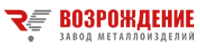 ХарактеристикаТурникетПультГабаритные размеры (ШхВхГ), мм:-в рабочем состоянии- со сложенными планками1100х1050х8401100х1050х340107х107х25Вес, кг66,00,5Диапазон температур, °С:-эксплуатация-транспортировка и хранение-40...+50-40...+50+1...+40+1...+40Относительная влажность воздуха, %, не более9580Ширина формируемого прохода, мм500Пропускная способность, чел/мин30Емкость накопителя карт (шт.)**более 500Макс. кол-во подключаемых пультов, шт.2Срок службы, год88ХарактеристикаТурникетПультНапряжение питания, В:-номинальное-рабочее12,010,8...13,212,07,5...15,0Средний ток в режиме ожидания*, А0,4Средний ток в режиме прохода*, А	1,5Максимальный ток потребления*, А5,0НаименованиеКоличествоТурникет PraktikaT-02 А 1 шт.Пульт управления с кабелем1 шт.Ключи замков крышки и дверцы8 шт.Паспорт изделия1 шт.Инструкция по монтажу1 шт.Руководство по эксплуатации1 шт.Анкер типа SORMAT PFG LB12-50*6 шт.Винт М12х60 DIN912(ГОСТ 11738-84) с шестигранным углублением под ключ*6 шт.Соединительный кабель ПВС 2x1,5*1 шт.Блок питания ТелеИнформСвязь БП-5А*1 шт.Наименование изделияPraktika T-02 А Заводской номерДата выпускаВерсия платы контроллераВерсия ПОКонтролерПодписьШтамп ОТКОрганизация-продавецОрганизация-покупательДата продажиПодпись продавца и печать организацииПодпись покупателяОрганизация-установщикДата установкиФ.И.О. и подпись мастераПодпись покупателя